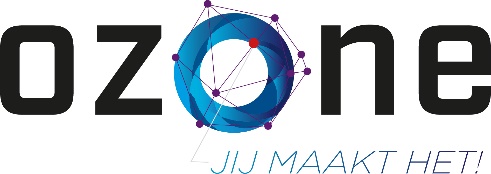 Beste collega's,Het is inmiddels twee maanden geleden dat we met het hele bedrijf met ozone zijn gestart. De hoogste tijd om de eerste ervaringen met jullie te delen.De wall of fameDe e-learning die het meest is gevolgd door jullie is [zie statistieken in ozone]De e-learning die jullie het hoogste cijfer hebben gegeven is [zie statistieken in ozone] Het team die de meeste e-learning heeft gevolgd is [zie rapportage in ozone]Goed gedaan!FeedbackNaast deze successen hebben we ook wat feedback gehad waar we naar hebben gekeken. [noem hier iets kritisch om te laten merken dat je dat ook meeneemt, bijvoorbeeld:] De meest gehoorde feedback is dat het soms lastig is om de tijd te vinden om ozone te gebruiken. We zijn hierover in gesprek met de leidinggevenden en hopen binnenkort met een betere werkwijze te komen.Speciale vermeldingIn deze nieuwsbrief hebben we tot slot nog een speciale vermelding voor het team van [bedenk hier iets om iemand/een team nog even extra in het zonnetje te zetten]. Zij hebben als eerst een toolbox via ozone gevolgd. Het hele team heeft deze succesvol afgerond. Chapeau!Wil jij nou ook een speciale oZone-vermelding in de volgende mailing? Laat vooral weten hoe jij en jou team ozone slim inzetten en ga zo door! Want [bedrijf] maakt het met ozone!Met vriendelijke groet, [naam]